Культурный центр Вооруженных Сил Российской Федерации____________________________________________________________________Методический отделЕсть такая профессия…(в помощь организатору культурно-досуговых мероприятий)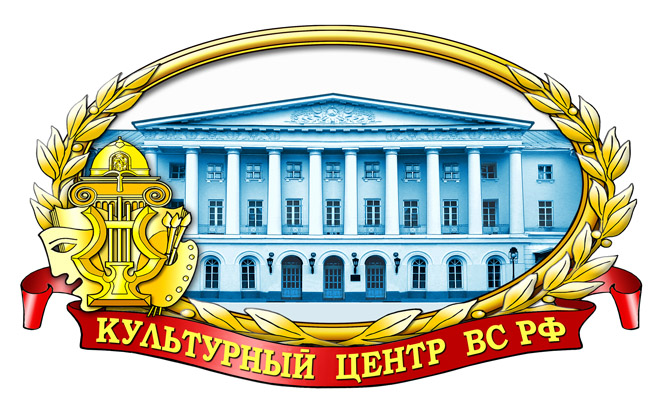 Информационно-методическое пособиеМосква, 2016 г.Ответственный за выпускначальник методического отделазаслуженный работник культуры РФХробостов Д.В.Составители сборника:ведущий методистзаслуженный работник культуры Российской ФедерацииДмитриченко В.А.,начальник группы методикикультурно-досуговой работы заслуженный работник культуры Российской ФедерацииИванов Ю.Е.,методисты: Стулова Н.В., Правдухина О.В., Рынзина Л.С.Компьютерная обработка материала:Рынзина Л.С., Федосеев А.Н.Отзывы, замечания и предложения просим направлять по адресу:129110, Москва, Суворовская пл., дом 2Культурный центр Вооруженных Сил Российской Федерацииимени М.В. ФрунзеМетодический отделКонтактные телефоны: 8 (495) 681-56-17, 8(495) 688-54-92	«Наша армия, с честью выходя из долгого кризиса, становится все лучше и профессиональней... И в наше сложное время военные вновь доказывают, что они не только профессионалы, но и надежная опора, крепкий тыл для всей страны... Мы прозрели, когда стало очевидно: бороться с вооруженными до зубов агрессорами, а они, как оказалось, тоже есть, могут только военные, только профессионалы. Слово «защитник» приобрело реальный смысл, а граждане России почувствовали надежное армейское плечо. Стал восстанавливаться престиж военной службы. У людей в погонах возродились уверенность и личное достоинство... Военные – это, прежде всего, государственные люди. И без вашей трудной работы – нет, и не может быть сильной страны».Президент Российской Федерации В.В. ПутинЕСТЬ ТАКАЯ ПРОФЕССИЯ…	Есть такая профессия – Родину защищать! Русские офицеры – это гордость и слава нашей армии и, конечно же, России. Офицеры всегда                      являлись носителями духовности, а следовательно и военных побед. Они олицетворяли собой честь и достоинство, высочайшую культуру. «Дворянский офицерский корпус России, – констатирует генерал-полковник Л.Г. Ивашов, – это не просто отчаянные рубаки, покорители крепостей и дамских сердец, а прежде всего люди чести и высокой нравственности. Редкий офицер не увлекался музицированием, поэзией, литературой. И армия наша – я в этом накрепко уверен – была, есть и будет не только организацией для вооруженной защиты Отечества, но и школой воспитания, через которую проходит львиная доля мужского населения России». И сегодня офицерский корпус России – «наиболее честная, мужественная и благородная» часть общества во главе с «командой интеллектуалов». В сложнейших условиях офицерской службы – в войнах, делах и походах, в борьбе с превратностями судьбы – вырабатывались выдающиеся характеры, создавался тип русского офицера, готового к действиям ради высших идеалов. Офицерское звание всегда почиталось как наиболее благородное, ответственное и авторитетное. Возвышенный образ офицера прекрасно представлен в поэзии А.С. Пушкина:***Далече грянуло ура: Полки увидели Петра.И он промчался пред полками,Могущ и радостен как бой.И поле пожирал очами.За ним вослед неслись толпойСии птенцы гнезда Петрова – В пременах жребия земного,В трудах державства и войныЕго товарищи, сыны:И Шереметев благородный,И Брюс, и Боур и Репнин...***Тебе, певцу, тебе герою!Не удалось мне за тобоюПри громе пушечном, в огнеСкакать на бешеном коне.Наездник смирного Пегаса,Носил я старого ПарнасаИз моды вышедший мундир,Но и по этой службе трудной,И тут – о, мой наездник чудный,Ты мой отец и командир.Русский офицер подвижнически и неустанно служил «для государственного высокого интереса», стремился быть высококультурным человеком, ему можно было поручить не только военное, но и любое другое государственное дело. Таков «благородный Шереметев», чья храбрость и военная служба, по словам Петра I, не умрут и всегда будут памятны в России. Таков «искусный и умный» Бибиков, о котором Г.Р. Державиным сказаны следующие замечательные слова:***Он был искусный вождь во брани,Совета муж, любитель муз,Отечества подпора тверда,Блюститель веры, правды друг;Екатериной чтим за службу,За здравый ум, за добродетель,За искренность души его.Он умер, трон обороняя.	Во все времена военачальники и полководцы неустанно заботились о воспитании своих воинов. Особое внимание при этом уделялось привитию тех личностных качеств, которые должны быть свойственны каждому защитнику Отечества независимо от его воинской специальности и служебного положения. В первую очередь к ним относятся: высокая боевая выучка, патриотизм, верность воинскому долгу, честь, высокая дисциплинированность, войсковое товарищество, психологическая устойчивость, смелость, мужество и отвага. Именно эти качества, присущие солдатам и офицерам российской армии, неоднократно помогали одерживать победы в многочисленных войнах в защиту Отечества. Вот почему выдающийся основатель русской школы военной педагогики генерал М.И. Драгомиров считал, что «воспитание солдата должно быть выше образования и поэтому должно обращать на себя преимущественное и ежеминутное внимание его руководителей».	Основной целью воспитания военнослужащих является формирование и развитие у них качеств гражданина-патриота, военного профессионала и высоконравственной личности. Достижение данной цели включает комплексное решение многих задач, одной из которых является формирование у военнослужащих готовности к защите Родины, верности Военной присяге, личной ответственности за беспрекословное выполнение приказов командиров (начальников), воинского долга, требований уставов Вооруженных Сил.	Популяризации профессии офицера содействует государственная программа «Патриотическое воспитание граждан Российской Федерации              на 2016-2020 годы», которая своими многосторонними подходами формирует условия и вырабатывает мотивацию для успешного комплектования Вооруженных Сил Российской Федерации.	Популяризация профессии офицера в основном осуществляется через формы, методы и средства культурно-досуговой работы, которые подключаются к взаимосогласованному процессу всех видов морально-психологического обеспечения войск (сил) для комплексного положительного воздействия на личный состав.	К основным формам культурно-досуговой работы по пропаганде профессии офицера относятся: конкурсы, концерты, спектакли, выставки, балы, музыкальные салоны, встречи (с ветеранами, деятелями культуры и искусства), вечера (отдыха, авторской песни, бальных танцев, творческие вечера), литературно-музыкальные программы, фестивали.	Например, в Культурном центре Вооруженных Сил проводится ряд мероприятий, направленных на сохранение и развитие офицерских традиций, особой значимости их в истории России: Всероссийский фестиваль народного творчества воинов Вооруженных Сил Российской Федерации, других силовых структур, ветеранов войны и военной службы, членов их семей «Катюша», кадетский бал «Отчизны верные сыны», бал молодых офицеров «Во славу Руси Великой», Всероссийский конкурс военного плаката «Родная Армия», Всероссийские литературные конкурсы «Твои, Россия, сыновья», «Ратная слава России», им. генералиссимуса А.В. Суворова, Всероссийский конкурс военной вышивки «Суровая нитка» и др. 	Воспитательная технология предполагает, что в рамках каждой из перечисленных форм реализуется один или несколько методов, представляющих собой совокупность педагогических средств и приемов однородного воздействия на ведущие компоненты личностной сферы военнослужащего (сознание, чувства и волю) с целью формирования у него необходимых военно-профессиональных качеств личности.	Из богатого методического репертуара культурно-досуговой работы в интересах популяризации профессии офицера используются методы достижения поставленных целей: методы учебно-познавательной, самообразовательной деятельности – работа с информационными источниками, просмотр видеоматериалов, прослушивание аудиоматериалов, дискутирование, изложение и т.п.; методы формирования общественного сознания личности – убеждение, внушение, пример; методы включения в культурно-досуговую деятельность – задание, вовлечение, поручение, соревнование, требование и т.п.; методы стимулирования культурно-досуговой активности – моральное и материальное поощрение, порицание; методы социологических исследований – опрос, интервью, анкетирование          и т.п.	Средствами культурно-досуговой работы являются: наука, искусство, живое слово, технические средства воспитания, периодическая печать, наглядно-художественная агитация – это «набор инструментов» с помощью которых специалисты учреждений культуры идейно-эмоционально воздействуют на сознание людей.	Всем этим культурно-досуговым арсеналом по возможности должны пользоваться специалисты военных учреждений культуры и фиксировать свои творческие наработки для распространения передового опыта. С целью данной популяризации методический отдел Культурного Центра ВС проводит конкурс на лучшие практические результаты культурно-досуговой деятельности учреждений культуры РФ «Золотой сокол». В конкурсе специалисты Домов офицеров, клубов воинских частей, гражданских учреждений культуры соревнуются в эффективности форм и методов культурно-досуговой работы, в различных направлениях воспитания (патриотического, нравственного, эстетического и др.).		Рассмотрение культурно-досуговых форм представляется целесообразно начать с тематического вечера. Варианты организации данного мероприятия представлены в Приложениях №№1,2.	Тематический вечер – это сложившаяся форма культурно-досуговой работы, при которой в строго обусловленной сценарием последовательности раскрывается какая-либо проблема.	Основными специфическими чертами тематического вечера являются – публицистичность, документально-художественная образность материала, наличие четко выраженного сюжета, композиционная стройность действия.	Существуют разновидности тематических вечеров: вечера встреч, вечера-портреты, вечера-чествования, вечера-плакаты и др.	Темы вечеров носят обобщенный характер и отличаются острой и яркой выразительностью: «Устав – закон жизни воинов», «Будь бдителен, солдат!»          и др.	Сила воздействия на сознание, чувства, волю и поведение военнослужащих зависит от того, насколько умело при подготовке тематического вечера подобран и использован материал. Композиционная структура тематического вечера, как правило, состоит из пролога, завязки, развития действия, кульминации и эпилога. В прологе концентрированно выражается главная смысловая и эмоциональная идея вечера. Завязка предполагает начало действия. Развитие действия включает в себя последовательное и сквозное чередование эпизодов, раскрывающих тематический замысел вечера. Кульминация – момент наивысшего напряжения развивающихся событий, вызывающих особое эмоциональное состояние аудитории. Эпилог – завершающая часть вечера, совпадающая с окончанием действия и подводящая участников мероприятия, заранее прогнозируемым выводам.	Для наиболее полного раскрытия тематического замысла вечера его организаторы используют весь арсенал средств эмоционального воздействия.	Живое слово является главным средством раскрытия темы. Оно выполняет основную смысловую и познавательную функцию вечера. Живая речь отражает не только мысли, но и чувства говорящего, и если выступление выразительно, оно влияет на аудиторию, заставляет активно сопереживать. При этом особая роль принадлежит ведущему. Его монологи, реплики во многом обеспечивают композиционное единство вечера.	Широко используются на тематическом вечере произведения и жанры искусства – художественное слово, фрагменты из спектаклей и кинофильмов, музыка, хореография, другие средства художественно-образной выразительности.	В Министерстве обороны, а также других силовых министерствах и ведомствах РФ появляются новые творческие и научно-исследовательские конкурсы, которые являются одной из эффективных форм культурно-досуговой работы по популяризации профессии офицера (Приложение №3).	Конкурс – это соревнование, состязание нескольких лиц с целью определения лучшего (победителя). Определение победителей осуществляется путем голосования. Конкурсами не являются любые акции и мероприятия. Они проводятся для мотивации военнослужащих, гражданского персонала и членов их семей к активизации военно-патриотических чувств и уважению профессии офицера.	Особое значение для офицерского корпуса России имеет проведение торжественных собраний, поскольку они выполняют важные функции по сохранению и развитию лучших профессиональных традиций офицеров.	Торжественное собрание – это присутствие группы людей в определенном месте по торжественному случаю (дней воинской славы, открытия сооружений, общественных объединений и т.п.). В ходе торжественного собрания проходят: внос и вынос Боевого знамени, исполнение Гимна РФ, поздравления ответственных лиц, награждение. Особую торжественность собранию придают средства культурно-досуговой работы: наглядное и музыкальное оформление помещения, где проходит собрание; демонстрация видеороликов и заставок на заданную тематику                  (Приложение №4).	В целях привития уважения к профессии офицера с детских лет, в пособии предлагается материал для проведения уроков мужества с детьми младшего школьного возраста, т.к. детский возраст является благоприятным периодом для формирования базовых духовно-нравственных качеств личности (Приложение №5).	Сценарии, предложенные вашему вниманию в методическом пособии, являются конкурсными работами участников «Золотой сокол». Они предназначены для различных объектов воспитания (офицеры, курсанты, солдаты, сержанты, допризывная молодежь, дети).Приложение №1СЦЕНАРИЙ ВЕЧЕРА-ВСТРЕЧИ ОФИЦЕРСКИХ ДИНАСТИЙ	Армия держится на традициях, а офицерский корпус – на военных династиях, и это идет на Руси спокон веку. Не случайно ведь, что, открыв историю любого из старинных российских полков, причем не только элитных гвардейских, находишь в ней много одинаковых фамилий. Сыновья продолжали традицию ратной службы отцов, внуки – дедов. К счастью, и поныне не перевелись у нас офицерские династии, в которых от деда к сыну, к внуку передается любовь к этой героической профессии. Без преувеличения можно утверждать, что и сегодня офицерские династии составляют костяк офицерского корпуса российской армии.В клубе части, где проводится вечер-встреча, развернута иллюстрированная выставка «Офицерские поколения – слава и гордость Вооруженных Сил Российской Федерации» – фоторепортаж об офицерских династиях.На видном месте транспарант (баннер) со стихами поэта В. Матвеева....Доблесть не стареет и не стынет.С ней служить нам, Родину храня.Офицерских боевых традицийГордая святыня – Армия сегодняшнего дня!...В зале собрались офицеры части (гарнизона). В гости к офицерам прибыли ветераны Вооруженных Сил, участники Великой Отечественной войны.Под звуки встречного марша в зал вносится знамя воинской части. Председатель офицерского собрания открывает встречу и говорит о том, что наши гости – офицеры разных поколений. Одни стали офицерами в суровое время Великой Отечественной войны, другие – в наши дни. Вместе со страной росла и мужала наша армия. В горниле ожесточенных боев рождались и закалялись боевые офицерские традиции: беззаветная преданность Родине, ненависть к ее врагам, постоянная готовность к ее защите, верность Военной присяге, Боевому Знамени. Открывший вечер предоставляет право вести его передовому офицеру воинской части.ВЕДУЩИЙ: 	Российский офицер! Это гордое звание, героическая профессия. Профессия – защищать Родину. Словно эстафета передается из поколения в поколение героическая слава наших дедов и отцов – офицеров Вооруженных Сил России, отстоявших с оружием в руках независимость своей Родины.Седеют ветераны – герои Бреста и Севастополя, Москвы и Ленинграда, Сталинграда и Курской дуги, взятия Берлина. Для них Великая Отечественная война уже история. Нынешнее поколение российских офицеров продолжает принятую от героев Великой Отечественной войны эстафету самоотверженного служения Родине.Очень верно кем-то подмечено, что человеческая жизнь измеряется не продолжительностью ее, а тем, что жизнь эту наполняет. Такова наша офицерская служба. «Военная косточка» навсегда осталась в нашем характере.Вокальное трио офицеров исполняет песню «Три танкиста», музыка         Дан. и Дм. Покрассов, слова В.Ласкина.ВЕДУЩИЙ: 	Офицерские традиции. Мы часто произносим эти слова. Что означают они, каков их смысл?Традиции – это мосты, связывающие одно поколение с другим, эстафета, переходящая от отцов к сыновьям, от дедов к внукам.Славные боевые традиции родились в огне боев. Мы мысленно вновь возвращаемся к истории Великой Отечественной войны – от первых пограничных боев до штурма Берлина.Ведущий приглашает на сцену ветерана Вооруженных Сил, участника Великой Отечественной войны.В исполнении оркестра звучит «Священная война», музыка А.Александрова, слова В.Лебедева-Кумача.Участник Великой Отечественной войны говорит о том, что за героические подвиги на фронтах войны свыше 11 тысяч бойцов, командиров и политработников удостоены высокого звания Героя Советского Союза. Он рассказывает за что был удостоен высокой награды. Наряду с воспоминаниями из фронтовой жизни ветеран рассказывает о массовом героизме российских воинов, в том числе и офицеров.ВЕДУЩИЙ: 	Какое счастье быть современником тех, кто подарил нам счастье мирной жизни. Они живут рядом с нами, и сегодня мы с ними встречаемся. Каждому фронтовику выпал свой путь, свои вехи на этом пути.Неизменным спутником на трудных фронтовых дорогах была песня. Одну из них послушайте, пожалуйста! Солист исполняет для вас песню «Темная ночь», музыка Н.Богословского, слова В.Агатова.После окончания песни на сцене чтец. ЧТЕЦ:В час, когда салют ПобедыНад родной землей гремит,О войне с героем-дедомВнук-гвардеец говорит.- Расскажи, герой бывалый,Где врага огнем встречал,От какого генералаТы награды получал?Ветеран ответил гордо:- Отгремел под Курском бой.И вручил мне первый орденКомандир наш полковой.А второй высокий орден –За подбитый вражий танк –Получил я у Варшавы,Ну а третий – за Рейхстаг.Ты в дивизии гвардейскойРатной славы не роняй.С боевой закалкой действуй,В цель без промаха стреляй!..Внук в ответ: «Ты будь спокоен,Нам Отчизна дорога.Для того и служит воин,Чтобы быть сильней врага!»В.Малков «Серьезный разговор»ВЕДУЩИЙ: 	С чувством глубокой благодарности мы говорим о героизме женщин.          Да, у войны не женское лицо. Но, презирая смерть, они наравне с мужчинами шли в атаку, храбро сражались с ненавистным врагом.	На сцену приглашается участница Великой Отечественной войны. Она рассказывает о том, как сражались на фронте женщины. Они были танкистами, артиллеристами, медиками, летчиками. Если нужно было – ходили в атаку со штыком наперевес наравне с мужчинами.По просьбе женщины-фронтовички ансамбль исполняет песню «Катюша», музыка М.Блантера, слова М.Исаковского.	Ведущий приглашает на сцену офицерскую династию: передового офицера воинской части, награжденного орденами и медалями, его отца – офицера в отставке и сына, лейтенанта, приехавшего в отпуск к родителям.В своих кратких выступлениях офицеры: отец, сын и внук рассказали, что военная служба для них, как и большинства офицеров, сидящих в зале, стала неотъемлемой частью их жизни.ВЕДУЩИЙ: 	Российские офицеры – полноправные граждане общества, они участвуют во всех формах общественно-политической жизни страны. Авторитет офицера зависит от его активной деятельности в руководстве подчиненными. Его роль в воспитании воинов ответственна и велика. Укрепление авторитета офицера в современных условиях – важный источник повышения боевой мощи армии и флота, укрепления воинской дисциплины, сплочения воинских коллективов.В исполнении оркестра и вокального ансамбля звучит песня «Офицеры», музыка В.Газаряна, слова В.Сергеева.ВЕДУЩИЙ: 	Традиции офицерских поколений продолжают молодые офицеры нашей армии и флота. Молодые офицеры – прямые продолжатели дела ветеранов.Тот, кто решил посвятить жизнь армии, имеет все возможности осуществить свою мечту. Поступить в военное училище может каждый по зову своего сердца. Так и делают многие сыновья и внуки офицеров Вооруженных Сил, продолжая традиции дедов и отцов.Председатель офицерского собрания просит выйти на сцену молодых офицеров – лейтенантов, недавно прибывших для прохождения службы в части.Ведущий предоставляет слово молодому офицеру. Выступающий говорит о том, что молодые офицеры восхищаются мужеством и героизмом своих дедов и отцов. Их подвиги на фронте и в мирное время – вдохновляющий для нас пример. В заключение заверяет ветеранов, всех офицеров части, что принятую эстафету офицерских поколений с честью пронесут через всю службу.ВЕДУЩИЙ:В командирских чинах дед служил и прадед,И отец в свой черед им пошел вдогон.Да и сын молодой время зря не тратит –На плече у него золотой погон.Вокальный коллектив вместе с молодыми офицерами и ветеранами поют песню С.Туликова на слова Я.Белинского «Не стареют душой ветераны» и песню «Офицерские династии», музыка А.Пахмутовой, слова К.Ваншенкина.Под звуки марша выносится знамя части. Ведущий благодарит всех участников вечера-встречи и приглашает гостей посетить музей (комнату) истории части.В исполнении оркестра звучит попури на темы песен о России и Великой Отечественной войне.Приложение №2СЦЕНАРИЙ ТЕМАТИЧЕСКОГО ВЕЧЕРА«Есть такая профессия – Родину защищать!»Цель:	Формирование высокого патриотического сознания и создание условий для профессионального самоопределения допризывной молодежи. Задачи:показать уникальность и значимость профессии – Родину защищать;стимулировать профессиональное самоопределение в воинском деле;вызвать интерес и восхищение к людям, стоящим на страже Родины.	Под песню "Мгновения", музыка М. Таривердиева, слова                                  Р. Рождественского на сцену выходят ведущие.ВЕДУЩИЙ 1	Когда мы говорим «офицеры», то перед взором встают люди особого мужества и дисциплины, люди самой героической профессии, которые навсегда связали свою судьбу с армией или флотом.ВЕДУЩИЙ 2	Профессия офицера – это красивая профессия. Ее красят военная форма и боевые награды. Ее красят повседневные и праздничные воинские ритуалы. Ее красит военная музыка и безупречный воинский этикет. Быть офицером – это красиво! Найдите мне другую, столь же красивую профессию. Уверен, не найдете!ВЕДУЩИЙ 1	Людям этой героической профессии посвящается наш вечер «Есть такая профессия – Родину защищать!»ВЕДУЩИЙ 2	Доверием и любовью пользуются в народе наши офицеры. Эта слава почётна, но накладывает на человека с офицерскими погонами огромную ответственность.ВЕДУЩИЙ 1	Вот черты русского военно-профессионального патриотизма:беспредельная преданность своему Отечеству и готовность сознательно отдать за него жизнь;высокие понятия воинской чести и воинского долга;стойкость и упорство в бою, готовность к подвигу как к норме поведения;преданность традициям;уважение и соблюдение воинских ритуалов;мастерское владение своей профессией от полководца до рядового.ВЕДУЩИЙ 2	Значение патриотизма у офицера велико и его ни взвесить, ни измерить, ни просчитать. Например, 28 героев панфиловцев. Вдумаемся: всего 28 человек, в том числе один офицер. Вооружение — бутылки с «горючкой», гранаты, несколько противотанковых ружей. Справа и слева — никого. Могли разбежаться и ищи ветра в поле. Могли сдаться, и никто бы не узнал. Могли лечь на дно окопа и будь, что будет. Но ни того, ни другого, ни третьего не случилось. Отбили две танковые атаки: одну — 20 танков, другую — 30. Половину сожгли! По всем мыслимым и немыслимым расчетам они должны были проиграть, ведь почти по два танка на брата. Но ведь не проиграли. Выиграли! Сегодня многие не верят и спрашивают: почему? ВЕДУЩИЙ 1Ответ в трех словах – присяга, долг, патриотизм:присяга – клятва Родине;долг – обязанность перед Родиной;патриотизм – любовь к Родине. 	На фоне видео-сюжета из к\ф «Офицеры» исполняется песня «Господа офицеры» музыка и слова О. Газманова.ВЕДУЩИЙ 1	Гордо и строго звучит слово «офицеры». И произносится оно как-то по-особому, и смысл в него заложен особый.ВЕДУЩИЙ 2	Офицер – человек государственный, официальный, всегда находится на службе. В среде офицеров нередко можно встретить мастера спорта, незаурядного музыканта, певца или художника, учёного или конструктора. Но на первом плане у каждого из них – военное дело.ВЕДУЩИЙ 1	Служит он там, где требуют государственные интересы – то на востоке, то на юге, то на севере. Вставать ему обычно приходится пораньше, а ложиться – попозже. Случается, что и выходные дни ему не часто выпадают. Это не легко. Зато он горд сознанием, что постоянно стоит на страже чести, свободы и независимости Родины.	Исполняется песня «Товарищ время», музыка И. Шамо, слова                                    Р. Рождественского.ВЕДУЩИЙ 2	Человек, избравший профессию офицера, всегда находится среди людей, с подчинёнными – на учениях и занятиях, в морских походах и заоблачных далях, на боевом дежурстве и у пультов управления.ВЕДУЩИЙ 1	Офицер заметен в народе. Его выделяет красивая форма одежды, подтянутость, собранность, молодцеватая осанка. Он всегда аккуратно одет, чисто выбрит, подстрижен.ВЕДУЩИЙ 2	Мы можем гордиться кадровыми офицерами, которые несут службу далеко от своей малой родины.ВЕДУЩИЙ 1	Сегодня у нас в гостях офицеры…(перечисляются те, кого пригласили выступить перед допризывной молодежью). В настоящее время они заняты мирным повседневным трудом, но в случае войны они первыми встанут в ряды защитников Отечества.ОФИЦЕР:	Профессия офицера – это боевая профессия. Мы – защитники! Мы – бойцы первой линии. За нами – страна. В случае необходимости нам принимать на себя первый удар. Война начинается только один раз, и переиграть ее начало невозможно. Мы не имеем права спать спокойно, ибо войны начинаются по ночам. Мы не имеем права спокойно отдыхать, ибо, как показала история, войны случаются либо под праздник, либо с субботы на воскресенье. На плечах офицера лежит такая ответственность, которая несравнима с ответственностью любой другой профессии. Да, есть такая профессия – Родину защищать!Профессия офицера – это интеллектуальная профессия. Военное дело требует знаний такого уровня, который на порядок превосходит знания иной гражданской специальности.  ВЕДУЩИЙ 2	Уважаемые офицеры, расскажите, пожалуйста, нам, как вы получили звание офицера?	(выступление гостей)	Что бы вы хотели пожелать юношам и девушкам, как молодым гражданам страны?	(выступление гостей)ВЕДУЩИЙ 1	Профессия офицера – это педагогическая профессия. Ежегодно для военной службы в подразделения приходят 18-летние мальчишки. Из них надо сформировать воинов-патриотов и сознательных граждан России. Эту задачу выполняет офицер. Он – педагог, он – воспитатель. Редко найдется солдат или матрос, который не был бы благодарен своему командиру. А работать с молодыми людьми, ох, как непросто. Если угодно, армия – это своеобразный военный университет. ВЕДУЩИЙ 2	Профессия офицера требует от человека прочных общеобразовательных знаний, физически крепкого организма, прилежности, целеустремлённости в жизни. Эти качества надо закладывать, формировать и совершенствовать ещё с детства.ВЕДУЩИЙ 1	На вечере присутствует выпускник военного училища.ВЕДУЩИЙ 2	Чтобы удостоиться чести быть офицером, юноша обязан готовиться к этому ещё в стенах школы. Так ли это?Слово предоставляется выпускнику училища.ВЫПУСКНИК:	Армейская служба предъявляет особые требования к физической подготовке офицера, его выносливости и закалке. Ведь ему вместе с солдатами и сержантами приходится участвовать в походах и учениях, совершать марш-броски. Он ведёт физическое обучение подчинённых и организует спортивные соревнования.	Школа – важный этап, где у юноши созревает желание стать офицером, и закладываются основы тех качеств, которые ему для этого нужны:первое, это успешно овладевать программой общеобразовательной средней школы, потому что в военном училище придётся не повторять программу средней школы, а осваивать учебные предметы в объёме высшей школы: математика, физика, химия, философия и др..второе, правильно поступают те юноши, которые прочно осваивают не только классный материал, но пользуется дополнительной литературой, для углубленного изучения того или иного предмета, занимаются факультативно, посещают кружки «Юный химик», «Юный радио-физик» и т.д.	Физическое совершенство, как известно, за один вечер, день, неделю и даже месяц не достигнешь. Нужна постоянная и настойчивая тренировка своего тела, своей воли. Начинать надо с детства: физическая зарядка утром, плановые занятия по физкультуре, участие в различных соревнованиях по лёгкой атлетике, гимнастике, боксу, спортивным играм и, конечно же, туризм.	Кроме этого особое место в становлении личности офицера занимает начальная военная подготовка. Она помогает воспитывать в себе высокие идейно-политические, морально-психологические качества.	Далее курсант сообщает об условиях приёма в военное училище, проживании в казармах, занятиях в училище, отвечает на вопросы присутствующих в зале.	Под песню «Офицерская честь», музыка Л.Печникова, слова                           В.Калинкина, гостям вечера вручаются цветы.Сердце болью задело – это боль офицера,Это честь офицера. Затуманился взгляд.Говорят, что в народе офицеры не в моде,Не в чести и не в моде. Только зря говорят.Припев:В вас мужское достоинство естьИ, конечно, отвага и честь!И что б ни было, есть она, есть –Офицерская честь!Вы не знатного клана: Перекопом, Хасаном,Сталинградом, Афганом вас крестило сполна.А взревёт канонада – вам и смерть не преграда,Вы закалки что надо, и за вами страна!Припев:В вас мужское достоинство естьИ, конечно, отвага и честь! И что б ни было, есть она, есть –Офицерская честь! Сердце болью задело – это боль офицера:Выбрав точку прицела, бьёт молва наугад.Но не молкнут гитары, ведь в душе вы гусары,Светом братства недаром ваши звёзды горят. Припев:В вас мужское достоинство естьИ, конечно, отвага и честь!И что б ни было, есть она, есть –Офицерская честь! Приложение №3ПОЛОЖЕНИЕо проведении исследовательского конкурса «СПАСИБО ДЕДУ ЗА ПОБЕДУ!», посвященного 70-летию Победы в Великой Отечественной войнеI. Общие положения.1.1. Сфера применения настоящего ПоложенияНастоящее Положение разработано в целях организации и проведения исследовательского конкурса «СПАСИБО ДЕДУ ЗА ПОБЕДУ!» в Управлении ФСКН России по Белгородской области (далее – Конкурс).1.2. Основные цели Конкурса:изыскание, исследование и пропаганда духовного, культурного, нравственного наследия;участие в реализации Государственной программы «Патриотическое воспитание граждан Российской Федерации на 2011-2015 годы»                     и исполнение Плана основных мероприятий, проводимых в подразделениях, территориальных органах и организациях ФСКН России по реализации Государственной программы «Патриотическое воспитание граждан Российской Федерации на 2011-2015 годы»;воспитание у сотрудников и подрастающего поколения чувства патриотизма и сопричастности к истории Отечества, уважительного и ответственного отношения к ветеранам Великой Отечественной войны;более глубокое изучение роли и значения Победы в Великой Отечественной войне, боевых и трудовых подвигов наших соотечественников во имя свободы и независимости Родины;сохранение памяти о героическом прошлом своего Отечества;укрепление духовной связи между поколениями.II. Участники Конкурса.2.1. В Конкурсе принимают участие сотрудники (федеральные государственные гражданские служащие, работники) и члены их семей от каждого структурного подразделения Управления и межрайонных отделов.III. Порядок организации конкурса.3.1. Конкурс проводится заочно на основании материалов, оформленных в соответствии с требованиями Положения и представленных в Конкурсную комиссию.3.2. Конкурс организуется и проводится с «  » по «_»2015 года.3.3. Для проведения Конкурса приказом начальника Управления создаётся Конкурсная комиссия, которая состоит из председателя, заместителя председателя, секретаря и членов комиссии в количестве 3 человек.3.4. Для участия в Конкурсе в отделение кадров и воспитательной работы Управления не позднее «  »2015 года должна быть представлена заявка в соответствии с установленным образцом (Приложение к Положению конкурса «СПАСИБО ДАДУ ЗА ПОБЕДУ!»).3.5. Материалы на конкурс принимаются с «  » по «  » 2015 года.3.6. После проведения Конкурса, в Управлении будет организована выставка конкурсных работ.Лучшие конкурсные работы с согласия авторов будут опубликованы в региональных и местных печатных изданиях, а также размещены на официальном сайте Управления.IV. Требования к конкурсным материаламКаждое структурное подразделение Управления и межрайонного отдела представляет Конкурсной комиссии работу в виде рассказа (истинной истории) (далее – конкурсная работа) о том, как страшные военные годы Великой Отечественной войны отразились на судьбе наших соотечественников (близких, родных людей – дедов и прадедов), в содержании которого должно быть следующее:автобиография участника(ов) событий Великой Отечественной войны (начиная с момента рождения и до наших дней);какой вклад был внесен в годы войны;в каких частях служил (и), в каких боевых действиях участвовал(и), за что получал (и) боевые награды (если имеются) и т.п;как сложилась судьба в послевоенное время. В конкурсной работе должны быть отражены только реальные исторические факты, воспоминания, архивные хроники с обязательным приложением к тексту работы иллюстраций, фотографий участников событий (их родственниками, близкими людьми), фотографий документов (писем, рисунков, карт, схем, боевых наград), видео- и других найденных в семейные и прочие архивы и коллекциях материалов.Конкурсная работа должна состоять из: титульного листаОформление титульной страницы:первая строка - наименование территориального органа наркоконтроля, в котором проводится Конкурс. Оформление – полужирный шрифт        (кегль – 20), выравнивание по центру.вторая строка – пустая;третья строка – наименование подразделения, от которого была представлена работа. Оформление – курсивный шрифт (кегль – 18), выравнивание по центру;четвёртая, пятая, шестая и седьмая строки – пустые;восьмая, девятая строки – указать Ф.И.О. участника событий Великой Отечественной войны. Оформление – полужирный курсивный шрифт (кегль – 26), выравнивание по центру;размещение фотографии участника(ов) боевых действий.рассказа об участнике событий Великой Отечественной войны и его судьбе.списка источников, литературы и интернет-источников. Список источников, литературы и интернет-источников размещается на отдельном листе конкурсной работы, оформляется в алфавитном порядке по фамилии автора, сначала источники, затем литература, далее интернет сайты.4.4 Каждая конкурсная работа представляется на печатном носителе в формате документа Word. Объем работы должен составлять не более 20 страниц машинописного текста.Участники придерживаются требований к машинописному тексту:Фотографии, рисунки, таблицы и т.п. в тексте можно располагать произвольным образом, обязательно подписывая, и максимально уменьшая размеры файлов.Конкурсная работа оформляется в папку-скорошиватель с прозрачным верхом с приложением в конверте электронного варианта (CD-диск). Количество представляемых на Конкурс работ от каждого подразделения не ограничено.Работы, представленные на Конкурс, не возвращаются и находятся на хранении в отделении кадров и воспитательной работы.V. Проведение Конкурса.Конкурс проводится в 4 этапа: 5.1. I этап - прием конкурсных работ.Все конкурсные работы должны быть предоставлены в отделение кадров и воспитательной работы в срок до «	» 2015 года.Регистрация, проверка и передача работ на рассмотрение Конкурсной комиссии.II этап - оценка конкурсных работ.На данном этапе Конкурсная комиссия рассматривает представленные работы и руководствуясь разработанными критериями выносит свое заключение.Для оценки конкурсных работ установлены следующие критерии:раскрытие темы (1-5 баллов). Этот критерий оценки заключается              в соответствии работы заявленной теме Конкурса и выражается в глубине и полноте раскрываемых в конкурсной работе вопросов;теоретическая проработанность темы, использование источников                  и литературы (1-5 баллов). Этот критерий оценки заключается                    в глубине проработанности используемого материала, его последовательности, непротиворечивости и обоснованности изложенной информации;грамотность изложения (1-5 баллов). Этот критерий оценки заключается в использовании и соблюдении при написании доклада общепринятых правил и норм русского языка;наглядность (1-5 баллов). Этот критерий оценки заключается в количестве представленных в работе фотоматериалов (фотографии, документы, архивные справки), таблиц, рисунков и т.п.;оформление конкурсной работы согласно всем предъявляемым требованиям (1-5 баллов).Конкурсные работы, набравшие наибольшее количество баллов проходят в третий (заключительный) этап Конкурса.III этап – определение победителей Конкурса.На данном этапе, среди работ, набравших наибольшее количество баллов, Конкурсная комиссия определяет лучшие, которым присваивает               I, II и III призовые места.Все участники конкурса представляются к награждению дипломами по соответствующим номинациям.Решение комиссии об определении победителей оформляется протоколом об итогах Конкурса, который утверждается приказом начальника Управления.Делопроизводство Конкурсной комиссии ведет секретарь.IV этап – награждение победителей.Награждение победителей осуществляется в торжественной обстановке.По решению Конкурсной комиссии победители награждаются призами    в виде материального поощрения.Автор: главный инспектор Управления кадров Департамента кадрового обеспечения ФСКН России майор полиции Мишин С.А.Приложение к Положению конкурса«СПАСИБО ДЕДУ ЗА ПОБЕДУ!»З А Я В К АНаименование подразделения _________________________________________(на участие в конкурсе «СПАСИБО ДЕДУ ЗА ПОБЕДУ!»)Конкурс проводится с «___»_______20__г. по «___»_______20__г.Место проведения – Управление ФСКН России по Белгородской области, г. Белгород, ул. Князя Трубецкого, 60__________________________                                                   _________________(должность начальника подразделения)                                                                                      (подпись)_____________________________________                                                                     ________________________(специальное звание)                                                                                                             (ФИО)«___»________________20___г.Приложение №4СЦЕНАРИЙ ПРОВЕДЕНИЯ ТОРЖЕСТВЕННОГО СОБРАНИЯ, ПОСВЯЩЕННОГО ОТКРЫТИЮ «ОФИЦЕРСКОГО СОБРАНИЯ АРМИИ И ФЛОТА ЗАПАДНОГО ВОЕННОГО ОКРУГА»Место проведения: Петропавловская крепость, Дом Офицеров Западного военного округа.11.45-11.55Сбор гостей в Петропавловской крепости. Звучат праздничные мелодии в исполнении Оркестра Штаба ЗВО, гостей встречают участники клуба военно-исторической реконструкции в военной форме одежды разных времен.11.55-12.00Участники празднования и почетные гости проходят на Нарышкинский бастион.12.00-12.10Церемония празднования 115 годовщины «Офицерского Собрания» открывается выстрелом из пушки. Оркестр Штаба ЗВО и Рота Почетного караула проводят церемонию развода караулов.12.10-12.20Памятное фотографирование. Отъезд из Петропавловской крепости.16.00-16.55Сбор гостей и участников в фойе Дома офицеров ЗВО, которое празднично украшено. На парадной лестнице построены военнослужащие Роты Почетного караула в особо парадной форме одежды. Гостей встречают воспитанники Суворовского и Нахимовского училищ в бальных платьях и парадной форме. На балюстраде Сводный оркестр МТО исполняет русские военные марши. Для гостей торжества проводится экскурсия и транслируется фильм о создании Офицерского Собрания в Петербурге.16.30-16.55Прибытие руководства Министерства обороны РФ, Командующего войсками Западного военного округа, Администрации Санкт-Петербурга, Совета Ветеранов ВС. Почетных гостей в холле встречает Начальник Дома офицеров ЗВО и провожает в Нижние гостиные, где их приветствует Государь Николай II (артист театра им. Ленсовета О.Леваков). Разыгрывается театрализованное действие (при участии группы военных историков – реконструкторов в форме офицеров Российской армии 19 века) «Историческая встреча Командующих войсками Петроградского, Ленинградского и Западного военных округов».16.55-17.00 Все гости проходят в большой зал Дома офицеров и рассаживаются согласно расчету-распределению.Сцена празднично украшена. Основной занавес закрыт. В зале гаснет свет.17.00-17.10ВЕДУЩИЙ: 115 годовщине Офицерского Собрания посвящается…!Звучит праздничная фанфара. Занавес открывается. На сцене расположен Оркестр Штаба ЗВО и Ансамбль песни и пляски ЗВО.ВЕДУЩИЙ: Дорогие друзья! Сегодня, в этот знаменательный день, при поддержке Командования Западного военного округа восстановлена историческая традиция Дома офицеров!!! Боевое Знамя Ордена Красной Звезды Дома офицеров Западного военного округа внести! Прошу всех встать!Внос знамени. Ансамбль песни и пляски Западного военного округа исполняет Гимн Российской Федерации.17.10-17.30. На сцену выходит Государь Николай II (артист театра им. Ленсовета О.Леваков) и приглашает для разговора Командующего войсками Западного военного округа.ТЕКСТ НИКОЛАЯ II: 	Уважаемые господа! Офицеры, генералы и адмиралы! Мы, Николай II-ой, рады приветствовать вас в этом историческом здании, которое было построено, открыто и благословлено мною 115 лет назад. Своим рескриптом от 22-го марта 1898 года Мы, Николай II-ой, открыли в нём российское Офицерское собрание, где были изложены основные цели сообщества офицеров Российской Армии и Флота. После тщательного осмотра, Мы, Николай II-ой, осталисъ довольны сегодняшним состоянием Дома Офицеров. Этот дом никогда не изменял своему основному назначению!Культурно-просветительная, воспитательная и досуговая жизнь офицеров никогда не прерывалась в этих стенах, несмотря ни на «окаянные дни» революционной стихии, ни на всевозможные перипетии и катаклизмы русского лихолетья, которые происходили в нашей России.Сохранено также само понятие ОФИЦЕР, как фигуры, которая олицетворяет лучшие патриотические силы общества.Но, к сожалению, как статус – Офицерское Собрание утеряло свои позиции за это время. И, сегодня, пришла пора усердно заняться изучением и восстановлением славных традиций русского офицерства.Мы, Николай II-ой, одобряем возрождение института Офицерского Собрания, основными задачами которого является воспитание патриотизма, любви к Отечеству и духа единой офицерской семьи, несмотря на принадлежность офицеров к различным родам войск.Истинность этого пути подтверждает и православие.Как прежде и было, следует заботиться и об удобстве приезжающих в Санкт-Петербург по служебной надобности офицеров, размещать гостей на постой в этом Доме, экономя казённые деньги.Много предстоит решить задач, как организационных, так и духовных во имя возрождения славных традиций русского офицерства.Господин Командующий, Мы, Николай II-ой, просим высказаться Вас, согласны ли вы с вышесказанным? Возродим ли мы великие традиции русского офицерства и его патриотический дух, являющийся залогом расцвета России?ОТВЕТ КОМАНДУЮЩЕГО:Выступление Командующего и объявление о возрождении и открытии «Офицерского собрания», о восстановлении исторической традиции и создании «Офицерского собрания Западного военного округа». Краткое зачитывание Устава и утверждение его Министром Обороны РФ.Ансамбль песни и пляски ЗВО исполняет песню «Служить России». 17.30-17.35ВЕДУЩИЙ:Выносится Боевое Знамя Ордена Красной Звезды Дома офицеров Западного военного округа! Прошу всех встать!Ансамбль Песни и Пляски Западного Военного округа исполняет Гимн Российской Федерации. 17.35-19.00Праздничная концертная программа «Виват, Офицерское Собрание!» (поздравления от Центральных военных учреждений культуры МО РФ, выступление ведущих творческих коллективов и артистов российской эстрады).19.15-21.00 Костюмированный Бал «Честь имею, Господа офицеры!» и праздничный фуршет.Дом офицеров Западного военного округаПриложение №5УРОК МУЖЕСТВА(из практики работы военной библиотеки)Урок мужества проводится с целью знакомства детей с героическими подвигами нашей армии, дошкольники получают представление об особенностях военной службы солдат, летчиков, моряков, пограничников, понимают значимость для страны профессии военного. Для формирования у детей представления об армии используется чтение стихов, отрывков из художественных произведений, прослушивание песен военных лет, рассматривание картин и фотографий военного времени.***Мы любим армию свою, Она – большая сила, Она, бесстрашная в бою, Всех недругов разбила. И песни мы о ней поем, О доблестных походах. Она хранит наш мирный дом, Покой и труд народов. Родная армия сильна,В боях непобедима. На страже Родины она Стоит несокрушимо.В.Сосюра***Под шелестом опущенных знамен Лежат бок о бок дети и солдаты, На Пискаревских плитах нет имен, На Пискаревских плитах только даты.Год сорок первый…Год сорок второй…Полгорода лежит в земле сырой.В.Суслов***За залпом залп,Гремит салют.Ракеты в воздухе горячемЦветами пестрыми цветут.А ленинградцы тихо плачут.Ни успокаивать пока,Ни утешать людей не надо,Их радостьСлишком велика –Гремит салют над Ленинградом.***День сегодня непростой, Мы сегодня празднуем. Всем народом торжество – День Российской армии! В этот день поздравим мы Наших пап и дедушек, Всех защитников страны, Всех мужчин, конечно же!***Каждый мальчик может стать солдатом, По небу лететь, по морю плыть, Охранять границу с автоматом, Чтоб свою Отчизну защитить. Но сначала на футбольном поле Защитит ворота он собой, И за друга во дворе и в школе Примет он неравный, трудный бой. Российский воин бережет Родной страны покой и славу, Он на посту, и наш народ Гордится армией по праву. Спокойно дети пусть растутВ любимой, солнечной Отчизне. Он охраняет мир и труд, Прекрасный труд во имя жизни!Е.ТрутневаНа занятии можно провести викторину на знание военных терминов:Он нужен для того, чтобы оберегать в бою голову от ран (шлем);Ее надевали, идя в бой. Это одежда из металлических колец, не мешает в бою и надежно защищает от ударов противника (кольчуга);Этот предмет был военным и государственным символом Древней Руси и предметом поклонения. Предназначается для рубящих, реже колющих ударов (меч);Воин закрывался им наподобие стены, предмет из железа, стали или дерева разной формы (щит);Легкое оружие, чаще всего используется конниками (сабля);Торжественное прохождение войск (парад);Летний головной убор солдата (кепка);Фамилия изобретателя автомата (Калашников);Воздушный флот (авиация);Звездная часть мундира (погоны);Защитник отечества (воин, солдат, офицер).Автор: библиотекарь ФГКУ культуры и искусства «62 Дом офицеров» МО РФ Тряпицина С.АСОДЕРЖАНИЕ:Есть такая профессия…………………………………………………………..Приложение №1 Сценарий вечера-встречи офицерских династий………..Приложение №2 Сценарий тематического вечера «Есть такая профессия – Родину защищать!»…………………………………………………………….Приложение №3 Положение о проведении исследовательского конкурса «Спасибо деду за Победу!»………...………………………………………….Приложение №4 Сценарий проведения торжественного собрания, посвященного открытию «Офицерского собрания Западного военного округа……………………………………………………………………………Приложение №5 Урок мужества (из практики работы военной библиотеки)……………………………………………………………………..форматА 4поля страницыправое – 1,5 см.; верхнее, нижнее и левое – 2 см;шрифтTime New Romanразмер шрифта текстакегль – 14межстрочный интервалодинарныйвыравнивание текстапо ширинеабзац (отступ)1,25 смрасстояние между словамине более одного пропусканумерация страницвверху страницы, по центру№ФИО сотрудника (члена семьи), который будет принимать участие в КонкурсеДолжностьФИО участника событий ВОВ, о котором представлен рассказ1.2.3.